HOW TO ENTER THE POCKET WITH WIREWire is a communication app, which you can use in your web browser or download as an app for your computer or smart phone (iOS, Android, Windows, macOS, Linux).You can create an account via app or via https://app.wire.com/auth/ with your mail adress or your phone number. If you use your phone: Wire doesn’t access your contacts, if you don’t allow it to. You can create the user name of your choice – the name, you want to use to enter the pocket.(this is how other users will see you)After you downloaded and signed up for Wire (and maybe changed your profile pic), follow the next steps:1. To add a new contact, click on the little person in the left down corner of your screen.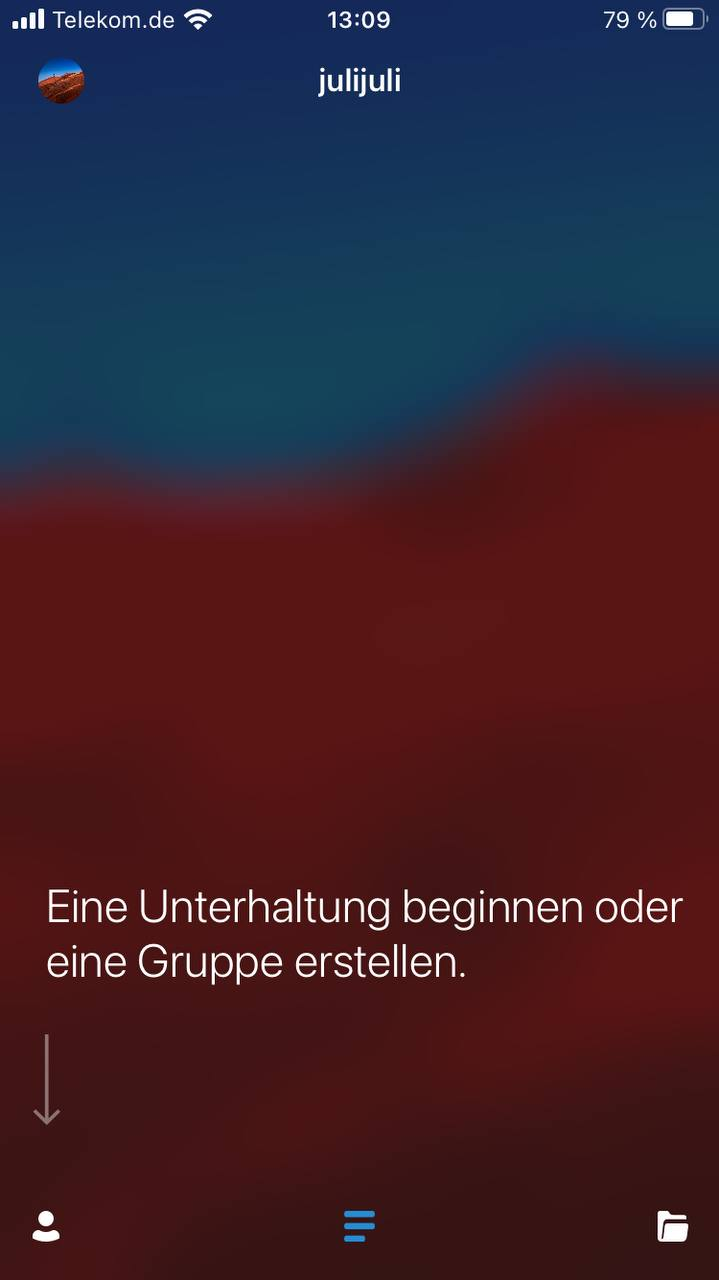 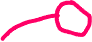 2. Click on the text field behind the magnifying glass and enter „apocket“ to find the user.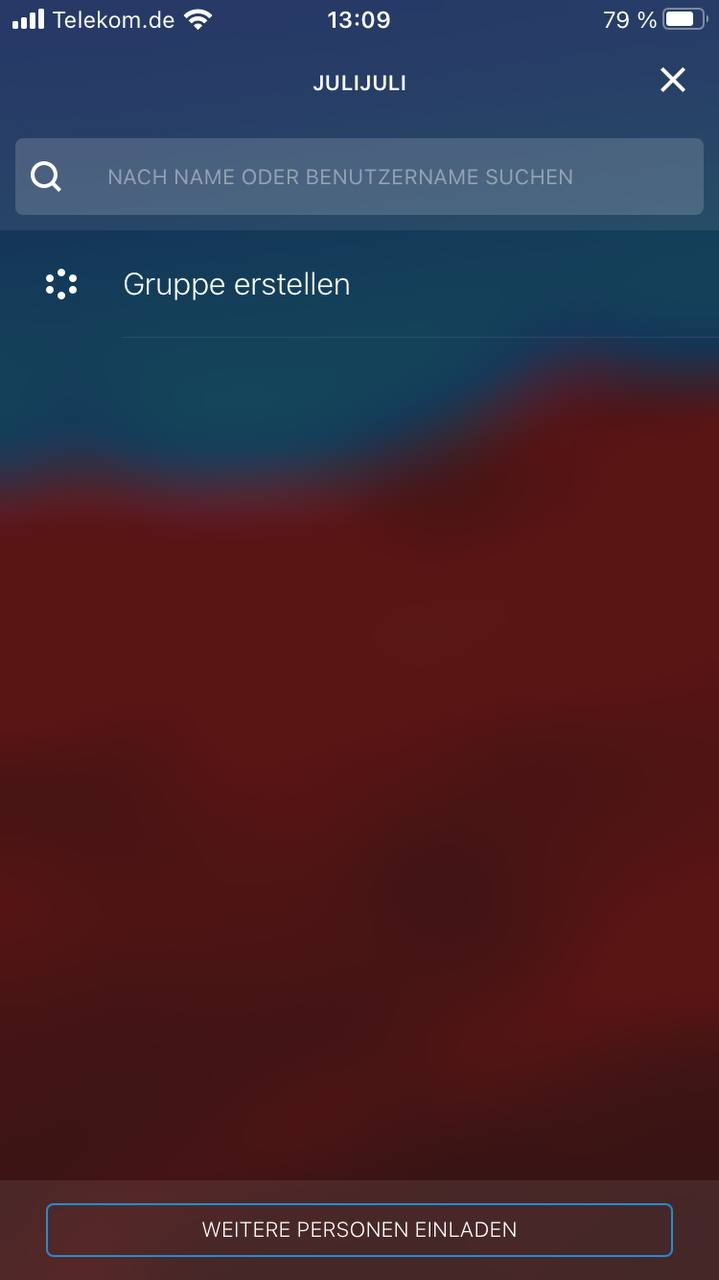 3. Click the + besides the user A Pocket or click on the user and add then via the contact request button.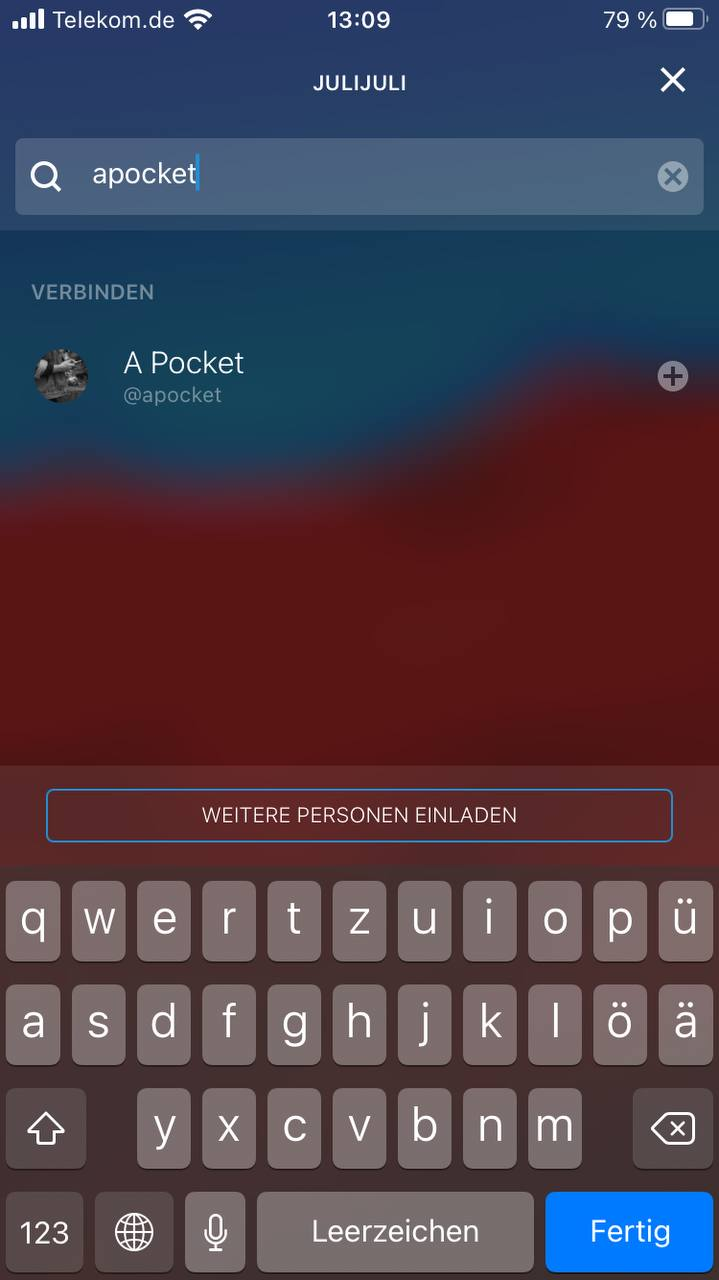 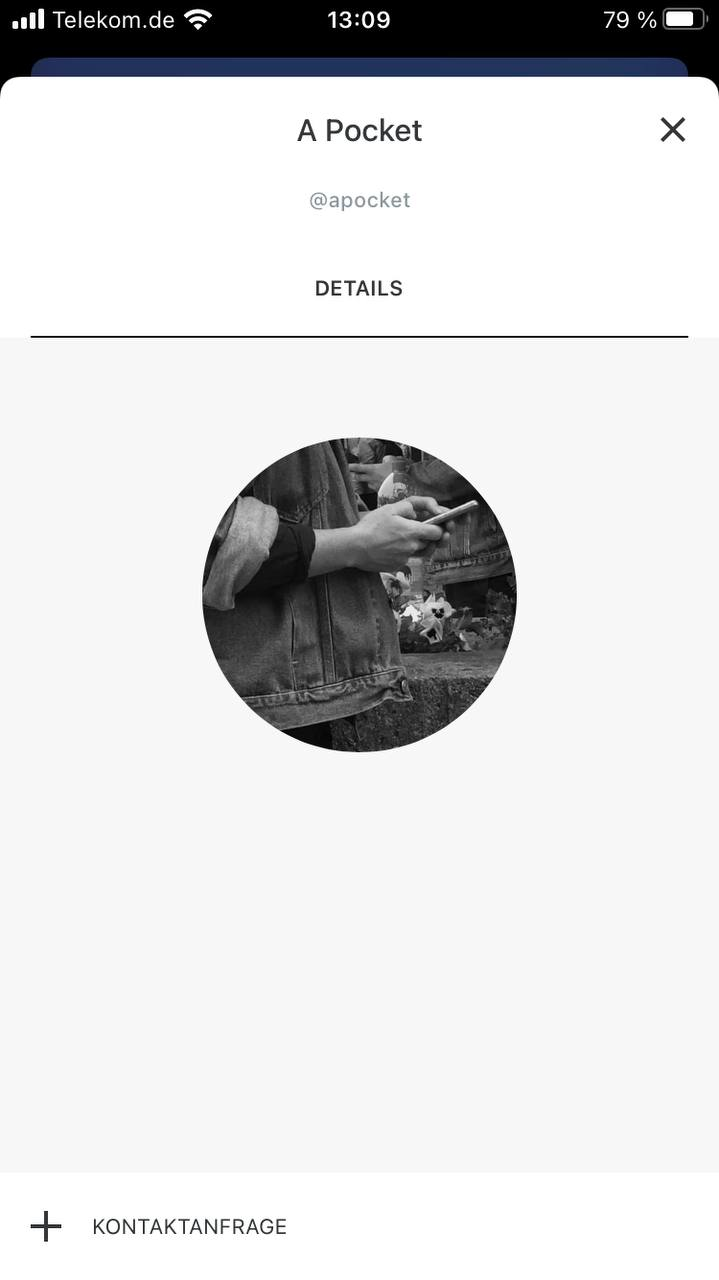 3. Wait for the pocket to accept your request. You will find them in the contact list, which you find through the three line symbol in the center. Click on the the user. 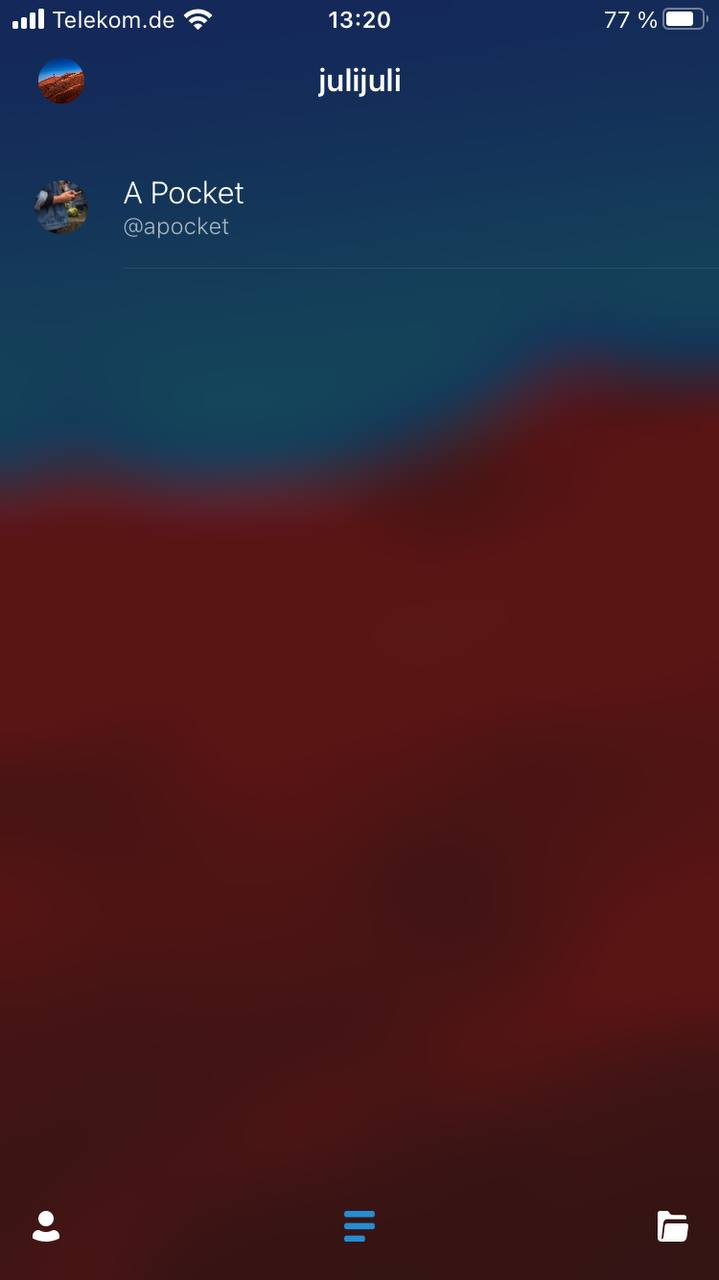 3. And say hi!You can expect a response from Pocket soon!
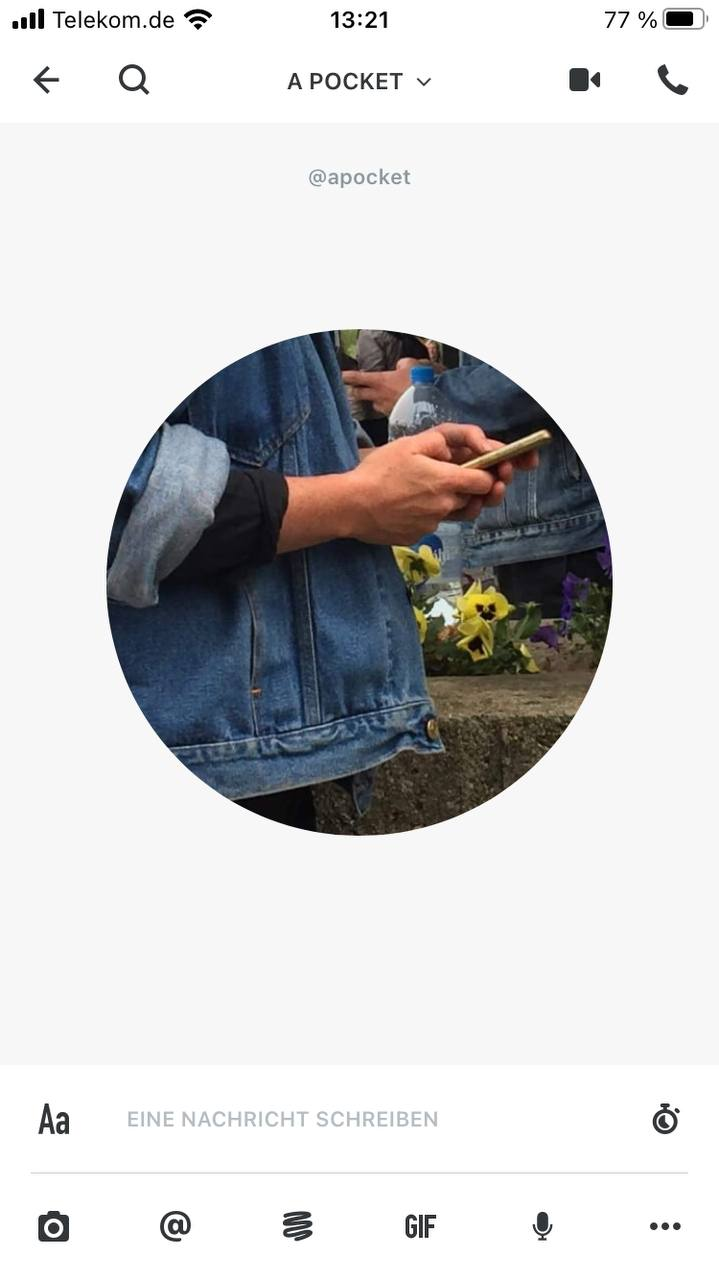 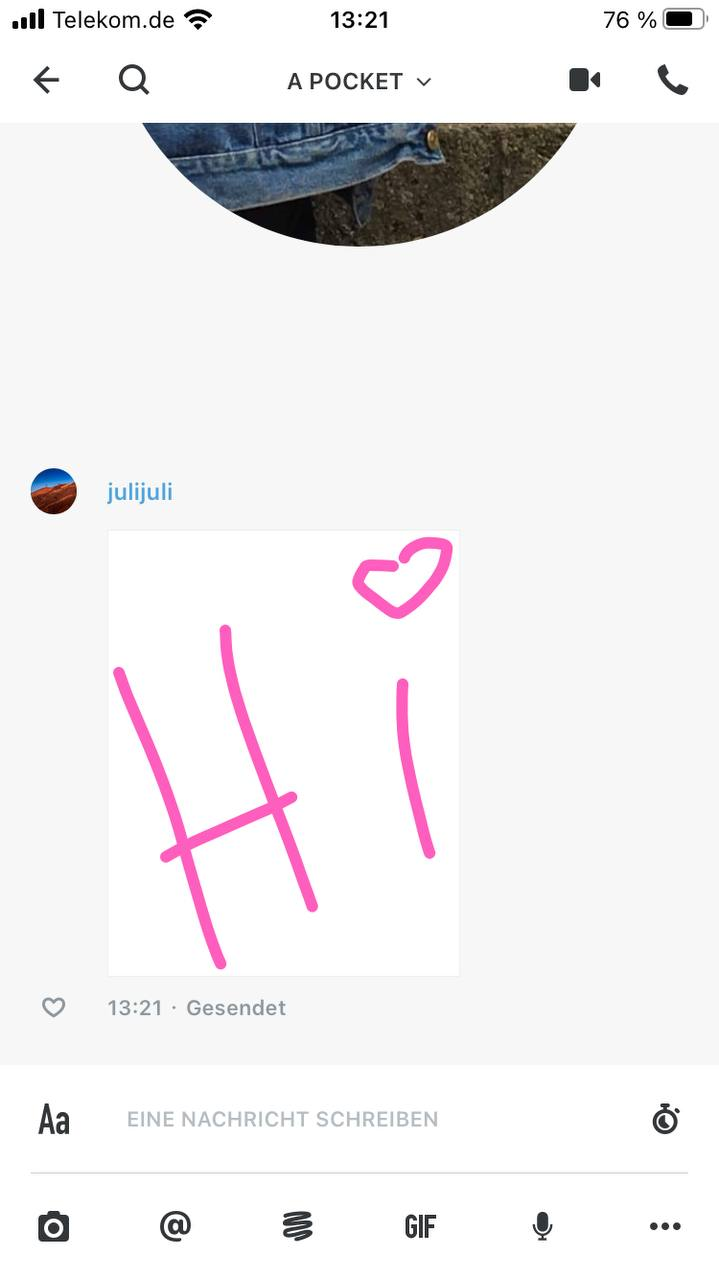 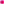 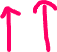 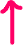 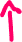 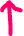 4. Explore these tools: You can take photos, record voice mails, search for gifs, make drawings…